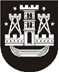 KLAIPĖDOS MIESTO SAVIVALDYBĖS TARYBASPRENDIMASDĖL darbo sutarties su E. SOBUTIENE nutraukimo2016 m. gegužės 26 d. Nr. T2-130KlaipėdaVadovaudamasi Lietuvos Respublikos vietos savivaldos įstatymo 16 straipsnio 2 dalies 21 punktu, Lietuvos Respublikos darbo kodekso 125 straipsnio 1 dalimi, 141 straipsnio 1 ir 2 dalimis, 177 straipsniu, atsižvelgdama į 2015 m. lapkričio 26 d. E. Sobutienės prašymą Nr. P21-150 ir J. Butkienės sutikimą, Klaipėdos miesto savivaldybės taryba nusprendžia:1. Nutraukti 2016 m. rugpjūčio 31 d. 2001 m. kovo 21 d. Darbo sutartį Nr. 350, sudarytą su Elena Sobutiene, Klaipėdos lopšelio-darželio „Čiauškutė“ direktore, ir išmokėti šešių mėnesių jos vidutinio darbo užmokesčio dydžio išeitinę išmoką ir piniginę kompensaciją už nepanaudotas kasmetines atostogas.2. Įpareigoti Jolitą Butkienę, Klaipėdos lopšelio-darželio „Čiauškutė“ direktoriaus pavaduotoją ugdymui, per 3 dienas pranešti apie biudžetinės įstaigos vadovo atleidimą Juridinių asmenų registro tvarkytojui.3. Pavesti Jolitai Butkienei, Klaipėdos lopšelio-darželio „Čiauškutė“ direktoriaus pavaduotojai ugdymui, laikinai vykdyti įstaigos vadovo funkcijas, kol teisės aktų nustatyta tvarka bus paskirtas įstaigos vadovas.Šis sprendimas per vieną mėnesį nuo jo gavimo dienos gali būti skundžiamas Klaipėdos miesto apylinkės teismui Lietuvos Respublikos darbo kodekso nustatyta tvarka.Savivaldybės meras Vytautas Grubliauskas